February#Inspire! #Create! #Thrive!http/thesewinglabs.community2017      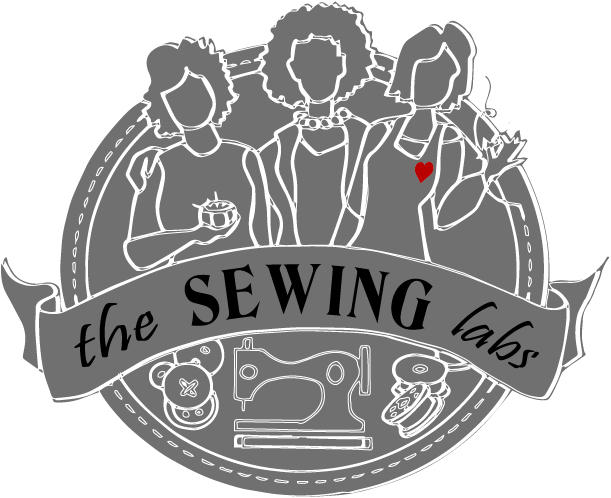 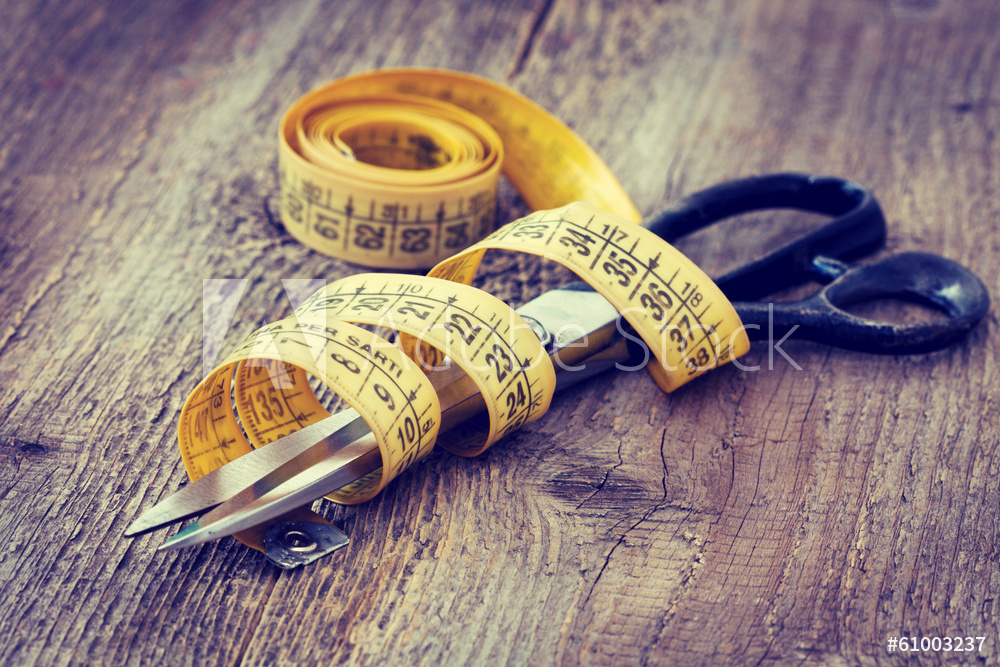 SundayMondayTuesdayWednesdayThursdayFridaySaturday1234Call to register for classes816-286-3097All classes require advance registrationCall to register for classes816-286-3097All classes require advance registrationCall to register for classes816-286-3097All classes require advance registrationOpen SEW11 – 7Good Will Tour10 amWGC Craft Day9-12567891011Tool Time 10-12Open Sew 1-4Closures 6-8pmKC Works Together –Open House9-1112131415161718Valentine’s Day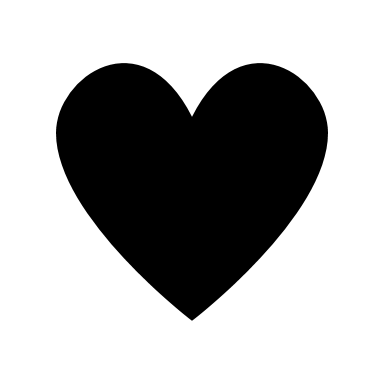 Prayer Flags10-12 & 6-8Just SEW-cial11-719202122232425President’s Day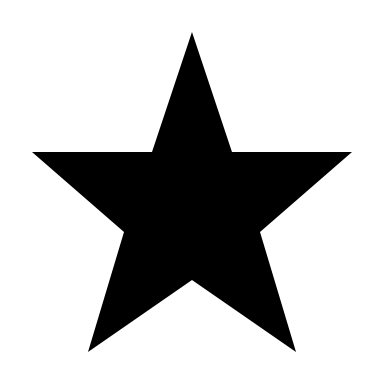 Closures 10-12Open Sew 1-4Pattern Intro6-826272812	3	4Community Outreach – TBA Caring for othersPrayer Flags9 am - 12Thank you for your community involvement!We accept donations; fabric, sewing machines, notions etc.  & funding is always welcomeThank you for your community involvement!We accept donations; fabric, sewing machines, notions etc.  & funding is always welcomeThank you for your community involvement!We accept donations; fabric, sewing machines, notions etc.  & funding is always welcomeLimited Scholarships are available to cover some feesJoin us on Facebook Or TwitterLimited Scholarships are available to cover some feesJoin us on Facebook Or TwitterLimited Scholarships are available to cover some feesJoin us on Facebook Or TwitterOpen Sew – Bring your sewing machine or rent one of ours ($10/ 2 hrs.) Use our tools and fabric stash to create.WGC! Craft DayA family gathering to craft & just have fun!  We create several items for all ages.  Supply fee - $15Tool Time – A lesson in tools & their uses.  From cutting to measuring to marking –Class Fee - $20Closures – Zippers, Buttons & snaps   learn different applications and uses for closuresClass Fee - $20Just SEW-cial!  Come hang out at The Sewing Labs.  Sew or just socialize.  Bring your friends - Enjoy coffee & treatsFREEPrayer flagsCreate a personal or home flag that inspires you to focus your energies on positive thoughtsClass Fee - $15